 	V Praze dne 22.5.2017	Naše č. j.:  	UT-12116/2017	Naše sp. zn.: 		Počet listů:  	1	Počet příloh: 	0Agentura Parole s.r.o.PanBc. Vladimír Vitvar, jednatel společnostiIČ: 272 85 359Václavské náměstí 834/17110 00 Praha 1    Smlouva o poskytování služeb – výuka českého jazyka          V ý p o v ě ď         Vážený pane jednateli,v souvislosti s uzavřenou Smlouvou o poskytování služeb-výuka českého jazyka, č.j. UT-25171/2016, (CPIC - Pardubický kraj) dospěl objednatel - Správa uprchlických zařízení Ministerstva vnitra - k celkovému závěru, že i přes upomínky a smluvní pokuty dochází ze strany společnosti Agentura Parole s.r.o., stále a soustavně k porušování smluvních povinností při zajišťování výuky českého jazyka.    Zajištění výuky českého jazyka Vaší agenturou hodnotím opakovaně jako velice neuspokojivou i přesto, že jste se smluvně zavázali k plnění dle požadavků a zadání objednatele.O konkrétních případech porušení smluvních povinností včetně udělení oprávněných smluvních pokut jste byl jako jednatel společnosti vždy řádně a písemně vyrozuměn. V této souvislosti Vás musím upozornit, že nezaplacené smluvní pokuty budu vymáhat až do dne řádného a úplného zaplacení.Za daný stav nese plnou odpovědnost Vaše společnost, již proto, že SUZ MV je povinna poskytovat subjektům provádějícím audit a kontrolu projektů realizovaných v rámci EU nezbytné informace týkající se financování a realizace předmětu smluv ze strany poskytovatele výuky českého jazyka.Pane jednateli, Správa uprchlických zařízení MV postupuje dle práva a celou kauzu v této věci považuji za celkové selhání společnosti Agentura Parole s.r.o., ve snaze získat plnění veřejných zakázek tzn. finanční prospěch bez ohledu na podmínky a kvalitu plnění.Projekt Provoz Centra na podporu integrace cizinců pro Moravskoslezský kraj, 
reg. č. AMIF/4/13, je financován v rámci národního programu Azylového, migračního a integračního fondu.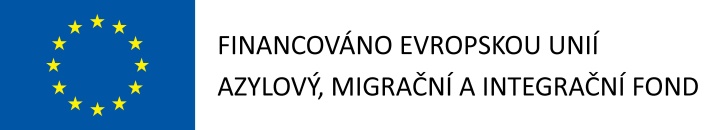            Z výše uvedených důvodů, s ohledem na fakt, že se jedná o projekt financovaný z národního programu Azylového, migračního a integračního fondu s názvem „Provoz Centra na podporu integrace cizinců pro Pardubický kraj“, reg. č. AMIF/4/10, využívám svého práva a podávám v ý p o v ě ď dle čl. XII. odst. 3., Smlouvy o poskytování služeb – výuka českého jazyka, č.j. UT-25171/2016 ze dne 24.11.2016.           Smlouva tak skončí dne 30.6.2017 a do té doby očekávám zajištění všech objednaných kurzů a lekcí výuky českého jazyka.          S pozdravem                                                                    Mgr. et Mgr. Pavel Bacík								   ředitel SUZ MV Za správnost: JUDr. Jiří KotVyřizuje:         JUDr. Jiří KotTel.:	         (974 827 132)